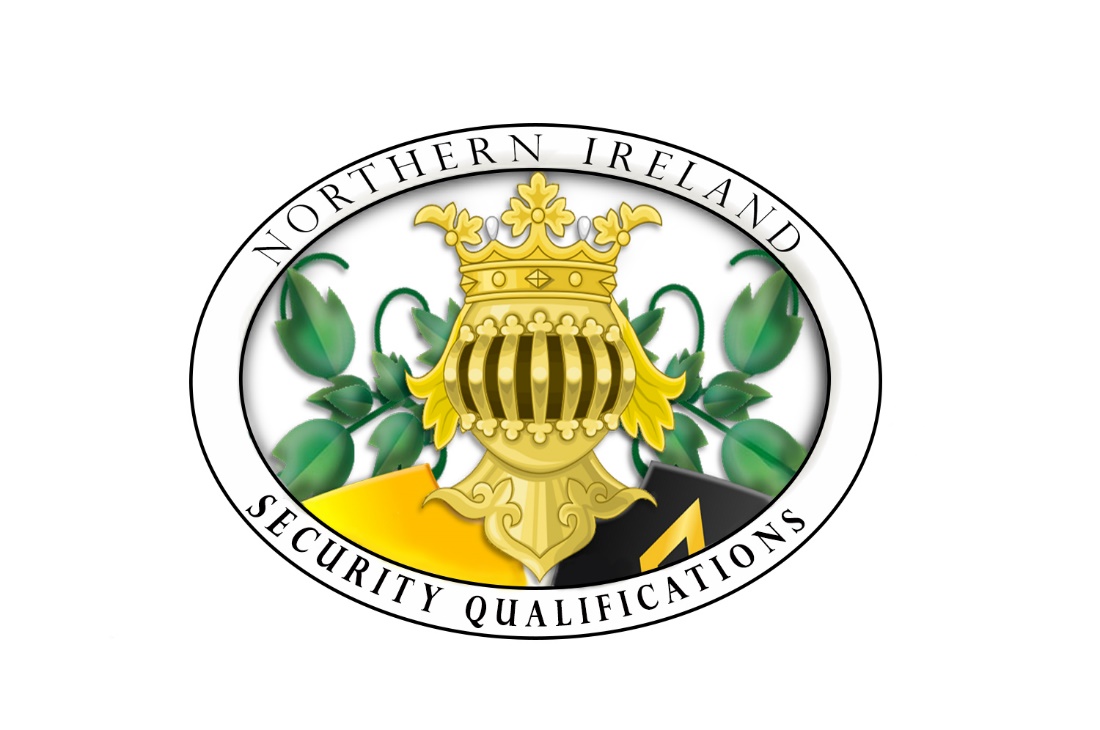 NISQ D15Recognition of Prior Learning PolicyNISQ reserves the right to revise this Policy from time to time.Policy ScopeLearners can apply for Recognition of Prior Learning to the Approval Panel of NISQ on the NISQ 66 Applying for Recognition of Prior Learning, this panel deliberates and considers all information relating to Recognition of Prior Learning in respect of a Regulated Qualification and its components NISQ has made available and appears on the Ofqual Register of Regulated Qualifications.Learners do not have to use Recognition of Prior learning, but if the learner wishes to apply for it they must supply the NISQ Approval Panel with supporting documentation evidence for their Prior Learning as is deemed reasonable by the Approval Panel.Recognition of Prior Learning cannot be used for the NISQ Written Invigilated Examinations and in relation to Learning outcomes set against set criteria.Recognition of Prior (RPL) Learning an ExplanationRPL relates to a learner’s earlier learning experiences and achievements with or without regulated certification, “Certified Learning” or “Experiential Learning” which can be recognised as part of a NISQ Regulated Qualification, that a learner can produce evidence for. The NISQ Approval Panel will review the learners evidence to decide if the learner has met the assessment requirements for the NISQ Regulated Qualification. This is done through Knowledge, Understanding or skills they already have developed within the specific subject matter to the standard required by the Regulated Qualification.This does not mean that RPL can be used as an exemption or called an exemption, as this would normally be specified by NISQ, for example as an entry requirement to a NISQ Regulated Qualification.The Evidence Provided must be;Relevant,Reliable,Original,Sufficient,All of which must be able to be Validated.Past Experiences CountNISQ recognises that adult learners have a variety of life experiences from a variety of backgrounds. This may include such evidence as;Professional Internal Training – Public and Private BodiesExpert Witness Support – Letters or ReportsRecognition for Good Conduct or WorkReports from employers Work Experience, reports written, plans, presentationsPortfolios of WorksThe material and evidence supplied to the NISQ Approval Panel will be assessed against the units, modules or disciplines the learner is applying RPL for.Applying for Recognition of Prior LearningNISQ would like to inform learners that it fully respects all of life’s adult learning experiences and considers them all as being valuable, however they may not fulfil the points made in 2.3. There is a Fee for the purpose of applying for RPL.  NISQ 06 The Fees Explained Application Pathway -